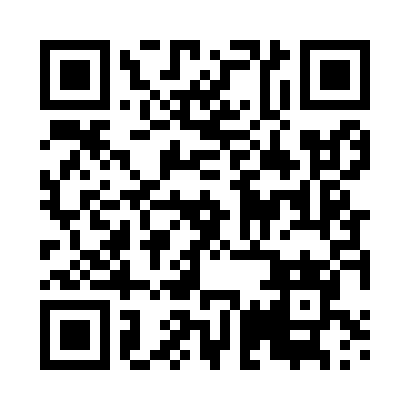 Prayer times for Barzowice, PolandMon 1 Apr 2024 - Tue 30 Apr 2024High Latitude Method: Angle Based RulePrayer Calculation Method: Muslim World LeagueAsar Calculation Method: HanafiPrayer times provided by https://www.salahtimes.comDateDayFajrSunriseDhuhrAsrMaghribIsha1Mon4:166:2512:585:237:319:332Tue4:136:2312:575:257:339:353Wed4:096:2012:575:267:359:384Thu4:066:1812:575:287:379:405Fri4:036:1512:575:297:399:436Sat3:596:1312:565:307:419:467Sun3:566:1012:565:327:439:498Mon3:526:0812:565:337:449:519Tue3:496:0612:555:347:469:5410Wed3:456:0312:555:367:489:5711Thu3:426:0112:555:377:5010:0012Fri3:385:5812:555:387:5210:0313Sat3:355:5612:545:407:5410:0614Sun3:315:5312:545:417:5610:0915Mon3:275:5112:545:427:5810:1216Tue3:235:4912:545:438:0010:1517Wed3:195:4612:535:458:0210:1818Thu3:155:4412:535:468:0310:2219Fri3:115:4212:535:478:0510:2520Sat3:075:3912:535:488:0710:2821Sun3:035:3712:535:508:0910:3222Mon2:595:3512:525:518:1110:3523Tue2:555:3212:525:528:1310:3924Wed2:505:3012:525:538:1510:4325Thu2:465:2812:525:558:1710:4626Fri2:425:2612:525:568:1910:5027Sat2:415:2412:525:578:2110:5428Sun2:405:2112:515:588:2210:5529Mon2:395:1912:515:598:2410:5630Tue2:385:1712:516:008:2610:57